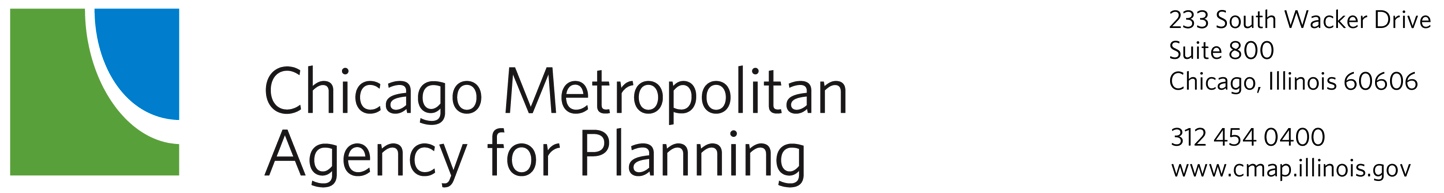 Economic Development CommitteeAnnotated AgendaApril 10, 2014--9:00 a.m.DuPage County Conference Room233 S. Wacker Drive, Suite 800Chicago, IllinoisCall to Order/Introductions 	9:00 a.m.	 Agenda Changes and Announcements Approval of Minutes—March 13, 2014 Approval of Mission Statement, Emily Plagman, CMAP Staff		Staff will present the final mission statement, presented to the Committee in February & March, for final approval.	ACTION REQUESTED: Approve Committee Mission StatementGO TO 2040 Update, Drew Williams-Clark, CMAP Staff	Federal regulations mandate the update of GO TO 2040 by October of 2014.  Staff are updating the financial plan, major capital projects, indicators, and implementation actions to inform the plan update.  These components are expected to be complete in the spring so that the plan can be drafted for public comment release at the June, 2014 meetings of the CMAP Board and MPO Policy Committee.  Staff will provide an update on the work that took place as a result of the indicators discussion that took place at the March meeting.	ACTION REQUESTED: InformationMajor Capital Projects and Congestion Pricing Policy – Jesse Elam, CMAP Staff CMAP is evaluating the benefits and costs of proposed capital projects to help prioritize them for inclusion within the plan’s fiscal constraint. The year-of-expenditure costs and the results of CMAP’s evaluation of the performance of the projects for proposed major capital projects was discussed with the Transportation Committee at their March 7 meeting and the Regional Coordinating Committee, prior to the Board meeting. At the April meeting, staff will present a draft policy to adopt the implementation of congestion pricing on the new capacity associated with GO TO 2040 major capital projects, with the exception of short or isolated add-lanes projects. Later in the spring, staff will present a recommended list of major capital projects to fit within the plan update’s fiscal constraint. ACTION REQUESTED: DiscussionCMAP’s Regional Tax Policy Principles – Matt Maloney, CMAP Staff	A major recommendation of the Regional Tax Policy Task Force was that CMAP should play a leadership role in developing sound tax policy principles that help to implement GO TO 2040’s goals for regional prosperity. CMAP believes that the discussion around the upcoming expiration of the 2011 income tax rate increase may create an opportunity for comprehensive tax policy reform, and CMAP’s regional perspective could play an important role in helping to guide tax policy reforms. Staff is recommending that the Board approve three guiding principles derived from GO TO 2040 to guide CMAP’s perspective on state and regional tax policy reform.	ACTION REQUESTED: DiscussionSubregional Drill Down, Elizabeth Schuh, CMAP Staff The Freight-Manufacturing Nexus report identifies the O’Hare area as one of two locations in the region where there is a co-location of concentrated freight and manufacturing activity.  Supporting these concentrated freight and manufacturing areas is critical to the region’s economic competitiveness over the long term.  The O’Hare Subregional Freight-Manufacturing Drill Down Airport assesses the interaction of freight and manufacturing within the subregion and as well as how the cluster is supported by local infrastructure and planning.ACTION REQUESTED:  DiscussionComEd Business Retention Survey, Ed Sitar, ComEd	ComEd provides communities and development partners access to its business retention survey and software system to help better understand the local business climate and economy.	ACTION REQUESTED:  DiscussionOther Business 	Public Comment 	 This is an opportunity for comments from members of the audience. The amount of time available to speak will be at the chair’s discretion. It should be noted that the exact time for the public comment period will immediately follow the last item on the agenda. Next meeting – May 8, 2014AdjournmentCommittee Members ____Jerry Weber, Chair____ Mark Harris____ Lance Pressl____Oswaldo Alvarez____ Emily Harris____ Nick Provenzano____ Greg Bedalov____ Rand Hass____ Jeremiah Boyle____ Peter Creticos____ Bret Johnson____ Ed Sitar____ Patrick Carey____ Gretchen Kosarko____ Gary Skoog____ JoAnn Eckmann____ Judith Kossy____ Carrie Thomas____ Joanna Greene____ MaryBeth Marshall____ Reggie Greenwood____ Andrew Moyer____ John Grueling____ Kelly O’Brien